Fable WritingDo exercise 4 on the WB p.47
Change the ideas 1-6 in exercise 4 into sentences.________________________________________________________________________________________________________________________________________________________________________________________________________________________________________________________________________________________________________________________________________________________________________________________________________________________________________________________________________________________________________________________________________________________________________________________________________________________________________________________________________________________________________________________________________________________________________________________________Select the sentences that can go in the beginning of the fable, the middle and the end.Now do the writing exercise (n.5) on the WB p.47, using the sentences you wrote in exercise 2 and the plan you made in exercise 3.Collège des Dominicaines de notre Dame de la Délivrande – Araya-Grade  5                                                                                             May 2020 – Week 3Name : ________________________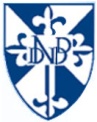 BeginningMiddleEnd